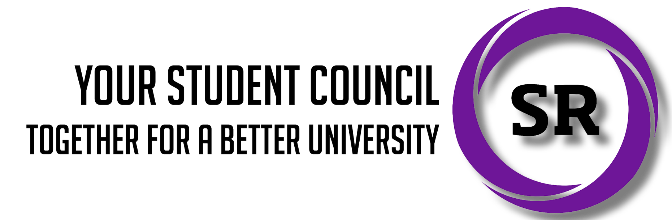 Agenda Prepared By:  Mads Hansen Bager - bager@sr-ruc.dkMinutes Prepared By:  Mads Hansen Bager - bager@sr-ruc.dkAPPENDIX AAPPENDIX BStudent Council – Communication StrategyThe goal of the student council (vision)Internal SR (culture)External SR (image)AgendaAgendaStart Date: 21 Feb, 2023Start Time: 16:00Location: RUC, Building 13Room: Yellow RoomLast Meeting: 13 Dec 2023Next Meeting: 13 Mar, 2024#Agenda ItemEst. TimeAppxAction1FormalitiesAppointment of conductorAppointment of minute takerApproval of the agenda for this board meeting Approval of the minutes from the last board meetings16:00-16:05A2Orientations16:05-16:153Presentation of The Student Council16:15-16:30Discussion3Committee workshop16:30-17:00WorkshopBreak17:00-17:155Committee workshop part 217:15-17:45WorkshopBreak17:45-18:006SR Brand: Who are we and what do we want?18:00-18:40BDiscussion7A.O.B.18:40-19:00Minutes
 Of ordinary board meeting in the Student Council at RUCMinutes
 Of ordinary board meeting in the Student Council at RUCDate13th of December 2023LocationRUC: 27.1 - 089Meeting participantsList of people present in the meeting and their role in parentheses. BM - Board member / AR - Academic Council member (no voting rights) / AL - Alternate (voting rights if a BM is missing) / OS - Observer (no voting rights)Jannick (BM), Mads (BM), Daniel (BM), Sofie M (AL), Sofie W (BM), Vilte (BM), Ditte (BM), Rosa (BM) , Gustav (BM), Magnus (AL), Amalie (AL), Mille (BM), Andreas (BM), Amir (BM), Celina (BM), Aleksander (BM), Lærke (BM)#1: FormalitiesIt is the proposed that the board appoints a conductor, a minute taker, approves the minutes from last time, approves the agenda for this board meeting.Conductor: MadsMinute taker:  Sofie WMinutes from the last meeting: APPROVEDAgenda: APPROVED (orientations after first break)#2:Roskilde Festival 16.00-16.30Voting rights: board of 2023The board expresses a need for further discussion of the vote before proceeding. Some board members argue that the goal of number of volunteers was not met. Other members point out that whether the amount of volunteers was achieved or not shouldn’t determine whether they receive the money for the task. Some members still express doubt about what happens with the money if it is not given to the two EC members. Jannick further elaborated on this point. A board member makes the point of how this topic will be a discussion next year on how to proceed if the EC is unable to find coordinators again. A board member of 2024 is selected to count the votes. The decision was approved. Break 16.30-16.45#3:Orientations 16.45-16.55The CS student team of RUC won their tournament - weeeee: they got a trophy and pressies. The EC hired a new student employee as our former student employee unfortunately had to leave this fall. We have instead hired a new student employee who also applied during the spring. Lucas Olsen has been hired.The University Board had a meeting last week. They evaluated themselves. For the budget of 2024 we only believe to have a deficit of 10 million DKK, which is a lot better than this year. The upcoming PK will be at RUC in the spring for anyone who will be interested in joining.There has been an academic council meeting since our last board meeting. The student ambassador point was on the agenda again, and we had a visit by the student ambassador at KU. The conversation went really well, but unfortunately we will not have our own student ambassador as RUC does not have the money. They have, however, opened up for a conversation about how we could potentially fill the gaps that the ambassador was supposed to. We also talked about AI as the rules for use will be developed throughout the new year. The Institute for Social Sciences and Business has hired a new dean: Morten Frederiksen. #4:Approval of rules of procedure 16.55Voting rights: Board of 2024Page 9: AR needs to be corrected not OSThe board of 2024 has  unanimously approved the rules of procedure. #5:Approval of economic procedureVoting rights: Bord of 2024The board of 2024 has unanimously approved #6:Treating the mandate of the executive committeeThe board of 2024 has  unanimously approved the rules of procedure.#7:Presentation of roles within SR#8:Election of DSF representatives Mads and Amelia are running for the posts. The board has not further questions. Aleksander makes the point that if you wish to attend a meeting during the year; the meetings are open. The board of 2024 is asked to anonymously vote trust or mistrust in the two running candidates. The board of 2024 has voted trust both representatives.#9:Election of the executive committee The following board members have decided to run for the EC:Aleksander CelinaGustavMagnusRosa Each of them get to motivate for why they should be in the EC. Sofie asked how they visualize themselves in the EC; responsible for ad hoc tasks and socially etc.Mille asked if the candidates have reflected upon their current daily schedules in relation to work and home life. UNIPOL 24 has voted Amir in as their EC representative. The results of the vote:Rosa, Aleksander and Gustav have been selected for the executive committee of 2024. Break#11:Approval of budget for 2024The board has approved the budget for 2024 after Jannick presented it.#12: Calendar games The following dates have been selected for future board meetings:17th of January 2024 at 4.15 pm 21st of February 2024 at 4.15 pm13th of March 2024 at 4.15 pm#10: A.O.B.Next meetingNext meeting will be held on 17th of January 2024 at 16.15 in the student houseWhat should the student council be?Our function, responsibility, and opportunities:What do we wish to achieve?What should the office vibe be?Internal events?How do we work with each other internally?What assumptions do people have about the student council?What do they think we do?How do we want to present ourselves?